МВД РоссииГЛАВНОЕ УПРАВЛЕНИЕ МВД РОССИИ ПО СВЕРДЛОВСКОЙ ОБЛАСТИМУНИЦИПАЛЬНЫЙ ОТДЕЛ МВД РФ «ЗАРЕЧНЫЙ»В период с 18 февраля  по 25 февраля в дежурную часть МО МВД России «Заречный» поступили следующие заявления и сообщения о преступлениях: 20.02.2019 в ДЧ МО поступило заявление от  гр. М., в котором просит привлечь к уголовной ответственности неизвестное лицо, которое 18.02.2019 года и 21.02.2019 года, обманным путем с ее карты «Сбербанка», совершило хищение денежных средств в размере 66775 рублей. Телефоны дежурной части МО МВД России «Заречный»: 2-10-59, 
7-13-02. Также напоминаем Вам круглосуточный телефон доверия: 8 (343) 358-70-71 и 8 (343) 358-71-61, по которым Вы можете сообщить о преступлениях, свидетелями которых стали Вы, в том числе совершенных сотрудниками МО.МО МВД России «Заречный»  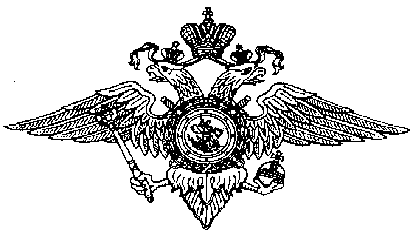 